УДК…Пример оформления материалов Международной конференции “Фундаментальные концепции физики почв: развитие, современные приложения и перспективы”Фамилия И.О.1, Фамилия И.О.21Факультет почвоведения МГУ, Москва, Российская ФедерацияVader@gmail.com2ИПА СО РАН, Новосибирск, Российская ФедерацияAny@gmail.comNAME IN ENGLISH LANGUAGEAutorsOrganisationAnnotation: Текст аннотации на английском языке, оформляется шрифтом Times New Roman, 11 пт., обычный, выравнивание текста по ширине, междустрочный интервал – одинарный, абзацные отступы слева и справа – по 1 см. Объем текста аннотации не должен превышать 50 слов.Основной текст (язык – русский или английский, по выбору автора)Пожалуйста, используйте этот шаблон для оформления материалов Международной конференции в Москве, 2019. В шаблоне использован  шрифт Times New Roman, 13 пт, обычный, выравнивание текста – по ширине, междустрочный интервал – одинарный, абзацный отступ – 1 см. Объем текста (с аннотацией, таблицами и рисунками) не должен превышать пяти страниц формата А4, поля верхнее 2.5 см, правое и левое 1.5 см, нижнее 1.5 см. Подзаголовки могут иметь два уровня (жирный и курсив) и пишутся с большой буквы.Текст рекомендуется разбить на разделы (примерная структура: введение, объекты и методы, результаты, выводы, литература), но такое разбиение обязательным не является. В конце текста приводятся сведения о финансовой поддержке исследований, перед списком литературы допускается раздел «Благодарности». ВведениеМатериалы конференции будут разосланы участникам и размещены в свободном доступе.Объекты и методыВторой уровень заголовков – курсив, 13 размерВ тексте могут стоять ссылки на использованную литературу (Хокинг, 2000; Иванов, Петров, 2001).УравненияМатериалы могут содержать уравнения, набранные с использованием редактора формул Word. Отсутствие нумерации формул допускается.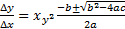 Результаты и обсуждениеРаздел может содержать таблицы и рисунки. Выравнивание рисунков и таблиц, подрисуночных подписей и заголовков таблиц по центру. Размер шрифта в названиях и ячейках таблиц и в подрисуночных подписях – 12 пт. Использование вертикальных линий в таблицах не допускается.Таблица 1.  Плотность почвы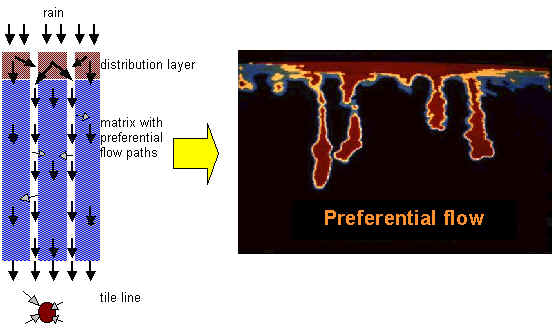 Рис.1.  Рисунки могут быть цветными или черно-белымиВыводыВыводы должны содержать только текст. Файл с материалами доклада требуется сохранить в формате docx. Название файла следует дать следующим образом: фамилия автора и инициалы латинскими буквами. Например, IvanovAA.docx.БлагодарностьРабота  осуществлена при  поддержке  РФФИ (проекты № хх-хх-хххх, хх-хх-хххх).ЛитератураAuthor А.A. (2011) Number of ………..ure. Journal of …... Science 109, 447-461.www.regional.org.au/au/asa/2001/5/a/johnson.htm.ОбъектПлотность почвы
(г/см3)Плотность почвы
(г/см3)Плотность почвы
(г/см3)Плотность почвы
(г/см3)Лес1.341.341.341.34Пашня1.221.221.221.22Город1.421.421.421.42